Computer Graphics is no separate from Mathematics!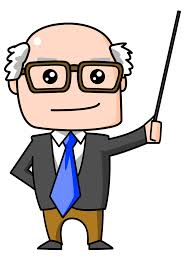  Express transformation matrices for reflection of a point about any straight line y=mx+c   A mirror is placed on X-Y plane such that it passes through the points (2,0) and (0,2).  What will be the vertices of ΔABC after reflection?         [Check and Tally: Answer should be (-2, -1), (-3, -3), (-5, -2)] Following transformations are applied to ΔABC in sequence: Reflection about the X-axisReflection about the straight line y=-x  Rotation about the origin by 270° Find an equivalent single Transformation matrix combining the above 3 transformations. Finally, what do you conclude? [Check and Tally: “I will not tell you beforehand!”]Perform viewport transformation of the rectangle ABCD to a viewport whose lower left is at the point A and is the entire normalized screen.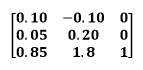 [Check and Tally:                                                  ] 